28 июля – Всемирный день профилактики гепатитов	Вирусный гепатит – это инфекционное заболевание, вызываемое вирусами, поражающими печень и общетоксическими проявлениями. Самые изученные – А, В, С, Е, D. Исходом может быть как полное выздоровление, так и развитие цирроза, рака печени и смерть. Этот недуг является одной из серьезных глобальных социально-медицинских проблем нашего времени.  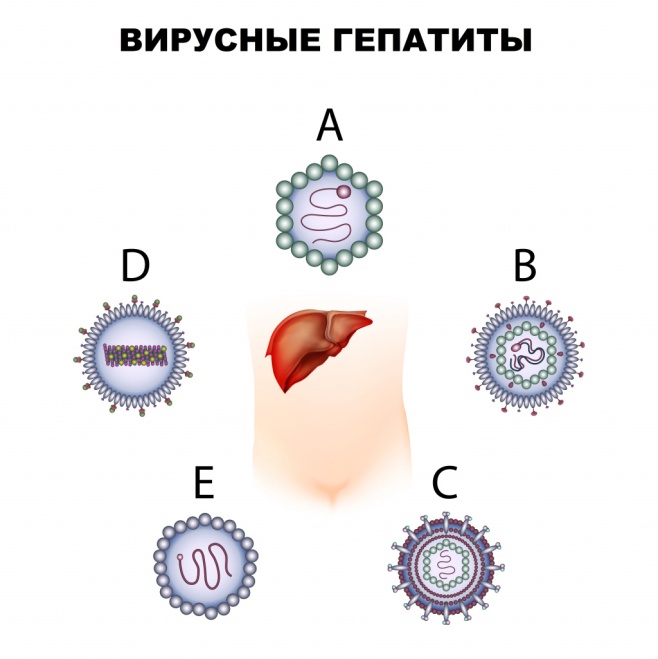 	Независимо от формы болезни, вирусные гепатиты имеют сходные общие симптомы: - тошнота, рвота, отрыжка, горечь во рту, потеря аппетита; 	- общее недомогание (гриппоподобное состояние); 	- боли в правом подреберье (длительные, приступообразные, ноющие, тупые, отдающие в правую лопатку или плечо); 	- пожелтение кожи и слизистых оболочек (встречаются и безжелтушные формы гепатита); 	- потемнение мочи, обесцвечивание кала; 	- кожный зуд. 	Источником инфекции является человек с заболеванием в острой или хронической форме. Наиболее опасны больные бессимптомными заболеваниями и хронические носители вируса. При хроническом течении заболевания больной может быть источником инфекции пожизненно. Выделение вируса с различными биологическими секретами (кровь, сперма, слюна, моча, желчь, слезы, грудное молоко) определяет множественность путей передачи инфекции. Однако только кровь, сперма и, возможно, слюна представляют реальную эпидемиологическую опасность, так как в других жидкостях концентрация вируса очень мала.Заражение может произойти:- при использовании нестерильного медицинского (шприцы, катетеры, иглы) и косметического инструментария (при нанесении татуировок, пирсинге, маникюре и педикюре); - при прямом попадании крови в организм через ранки, язвочки, слизистые оболочки;- при пользовании общими зубными щетками, бритвенными приборами, мочалками, полотенцами; - при незащищенных сексуальных контактах; - от инфицированной матери ребенку во время беременности, родов и кормления грудью;- при внутривенном введении наркотиков шприцами, загрязненными инфицированной кровью.Вирусы гепатитов А и Е передаются фекально-оральным и пищевым путями и попадают в организм здорового человека с инфицированными пищевыми продуктами и водой, через предметы обихода, игрушки, руки.Профилактика и защита от вирусных гепатитов:вакцинация против вируса гепатита А и B;соблюдение личной гигиены, использование только индивидуальных полотенец, ножниц, мочалок, бритв, расчёсок и других предметов гигиены;предупреждение микротравм в быту и на производстве;применение одноразовых инструментов при манипуляциях, связанных с повреждением кожных покровов и слизистых;нельзя проводить тату, пирсинг в неприспособленных условиях, где не соблюдается принцип стерильности предметов и оборудования, эти манипуляции рекомендуется проводить только в специализированных учреждениях, салонах, имеющих лицензию; защищенный секс (использование презервативов при половых контактах); наличие единственного здорового сексуального партнера;  недопущение немедикаментозного потребления наркотиков;тщательная обработка продуктов питания и употребление качественной воды.28 июля 2022 года задать интересующие вопросы можно по следующим телефонам:- 8(0232)35-79-22 с 12.00 до 13.00 (врач-инфекционист У «Гомельская областная клиническая инфекционная больница»);- 8(0232)50-74-48 с 10.00 до 12.00 (заведующий противоэпидемическим отделением ГУ «Гомельский областной центр гигиены, эпидемиологии и общественного здоровья»).      						Анна Пигулевская 						инструктор-валеолог                                              							отдела общественного здоровья						Гомельского областного ЦГЭ и ОЗ